1.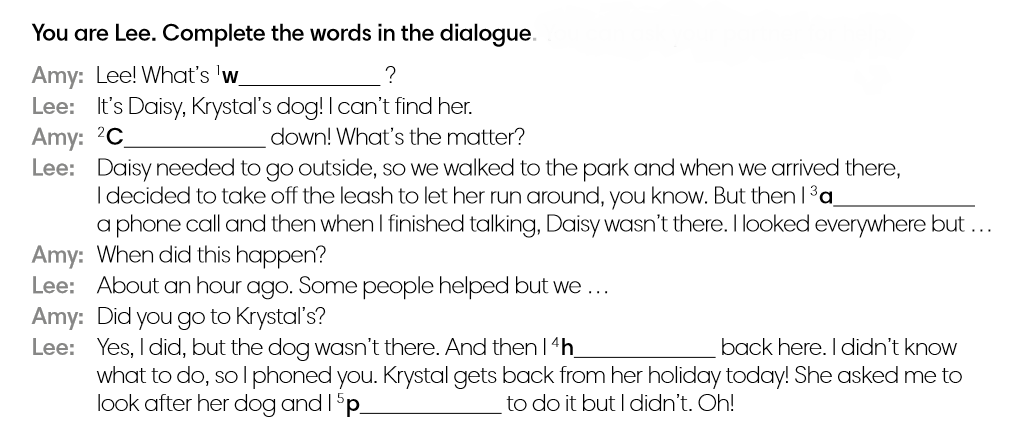 2. If you are nor sure, choose the right words from here:happened, hurried, answer, answered, protected, promised, wrong, worried, carry, calm3. What happened in the end? Finish the story.